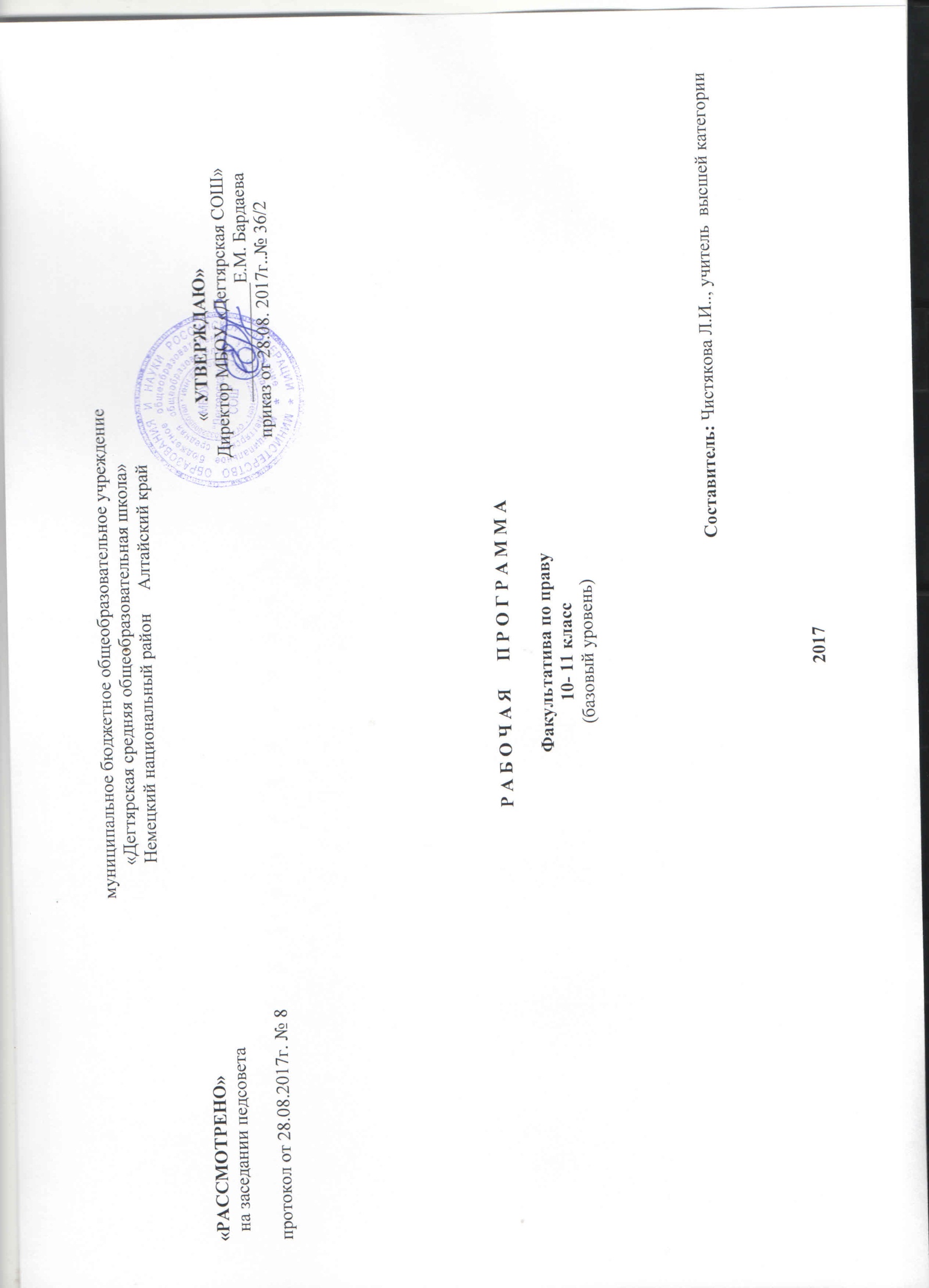 Пояснительная записка.	Рабочая программа по составлена на основе:-Федерального компонента государственного образовательного стандарта, утвержденного Приказом Минобразования РФ от 05. 03. 2004 года № 1089-Основной образовательной программы ООО  МБОУ « Дегтярская средняя общеобразовательная школа»-Программы «Основы права. 10-11 класс» (автор Никитин А.Ф. – М.: Дрофа, 2006). 		Сроки реализации данной программы: один год, на текущий учебный годДанный факультативный курс рассчитан на 68 часов, 1 час в неделю, изучается в течение 2-х лет. Курс «Правоведение» является источником знаний, который расширяет и углубляет базовый компонент. Данный правовой курс не просто поможет сформировать устойчивую мотивацию подростка на дальнейшее познание юриспруденции, но и позволит ему успешно самоопределиться в выборе будущей профессии, заложит основы правовой компетенции.Данная программа направлена на достижение целей:Развитие личности, направленное на формирование правосознания и правовой культуры, социально-правовой активности, внутренней убежденности в необходимости соблюдения норм права, на осознание себя полноправным членом общества, имеющим гарантированные законом права и свободы.Воспитание гражданской ответственности и чувства собственного достоинства; дисциплинированности, уважения к правам и свободам другого человека, демократическим правовым институтам, правопорядку.Освоение знаний об основных принципах, нормах и институтах права, возможностях правовой системы России, необходимых для эффективного использования и защиты прав и исполнения обязанностей, правомерной реализации гражданской позиции.Овладение умениями, необходимыми для применения освоенных знаний и способов деятельности с целью реализации и защиты прав и законных интересов личности, содействия поддержанию правопорядка в обществе, решения практических задач в социально-правовой сфере и учебных задач в образовательном процессе.Формирование способности и готовности к самостоятельному принятию правовых решений, сознательному и ответственному действию в сфере отношений, урегулированных правом.Рабочая программа предусматривает формирование у обучающихся общеучебных умений и навыков, универсальных способов деятельности и ключевых компетенций. В области познавательной деятельности:Умение самостоятельно и мотивированно организовать свою познавательную деятельность.Участие в проектной деятельности, в организации и проведении учебно-исследовательской работы.Выдвижение гипотез, осуществление их проверки, владение приемам исследовательской деятельности, элементарными навыками прогнозирования.В области информационно-коммуникативной деятельности предполагает поиск нужной информации по заданной теме в источниках права; извлечение необходимой информации из источников, созданных в различных системах (тест, таблица, график), отделение основной информации от второстепенной, критической оценивание достоверности полученной информации, передача содержания информации адекватно поставленной цели; умение развернуто обосновывать суждения, давать определения, приводить доказательства; объяснение изученных положений на самостоятельно подобранных конкретных примерах, владение основными навыками публичных выступлений.В области рефлексивной деятельности обеспечивается понимание ценности образования как средства развития культуры личности; объективное оценивание своих учебных достижений, поведения, черт своей личности; учет мнения других людей при определении собственной позиции и самооценке, владение навыками организации и участия в коллективной деятельности: постановка общей цели и определение средств ее достижения, конструктивное восприятие иных мнений и идей, определение собственного отношения к явлениям современной жизни, умение отстаивать свою гражданскую позицию, формулировать свои мировоззренческие взгляды; осуществление осознанного выбора путей продолжения образования или будущей профессиональной деятельности.          ТРЕБОВАНИЯ К УРОВНЮ ПОДГОТОВКИ ВЫПУСКНИКОВВ результате изучения права на профильном уровне ученик должензнать/пониматьсистему и структуру права, современные правовые системы; общие правила применения права; содержание прав и свобод человека; понятие и принципы правосудия; органы и способы международно-правовой защиты прав человека; основные юридические профессии;уметьхарактеризовать: право как элемент культуры общества; систему законодательства; основные отрасли права; систему конституционных прав и свобод человека и гражданина; механизм реализации и защиты; избирательный и законодательный процессы в России; принципы организации и деятельности органов государственной власти; порядок рассмотрения гражданских, трудовых, административно-правовых споров; порядок заключения и расторжения трудовых договоров; формы социальной защиты и социального обеспечения; порядок получения платных образовательных услуг;объяснять: происхождение государства и права, их взаимосвязь; механизм правового регулирования; содержание основных понятий и категорий базовых отраслей права; содержание прав, обязанностей и ответственности гражданина как участника конкретных правоотношений (избирателя, налогоплательщика, военнообязанного,работника, потребителя, супруга, абитуриента); особенности правоотношений, регулируемых публичным и частным правом;различать: формы (источники) права, субъектов права; виды судопроизводства; основания и порядок назначения наказания; полномочия органов внутренних дел, прокуратуры, адвоката, нотариуса, международных органов защиты прав человека; объекты гражданского оборота; организационно-правовые формы предпринимательской деятельности; имущественные и неимущественные права и способы их защиты; отдельные виды гражданско-правовых договоров;приводить примеры: различных видов правоотношений, правонарушений, ответственности; гарантий реализации основных конституционных прав; экологических правонарушений и ответственности за причинение вреда окружающей среде; общепризнанных принципов и норм международного права; правоприменительной практики;использовать приобретенные знания и умения в практической деятельности и повседневной жизни для:поиска, анализа, интерпретации и использования правовой информации;анализа текстов законодательных актов, норм права с точки зрения конкретных условий их реализации;изложения и аргументации собственных суждений о происходящих событиях и явлениях с точки зрения права; применения правил (норм) отношений, направленных на согласование интересов различных сторон (на заданных примерах); осуществления учебных исследований и проектов по правовой тематике;выбора соответствующих закону форм поведения и действий в типичных жизненных ситуациях, урегулированных правом; определения способов реализации прав и свобод, а также защиты нарушенных прав; способы и порядок разрешения споров;обращения в надлежащие органы за квалифицированной юридической помощью.Содержание программыВведение. Курс «Основы права». Знакомство с курсом «Основы права» (1 час)Раздел 1. Из истории государства и права (9 часов)Происхождение государства и права. Теории происхождения государства. Патриархальная теория, теория договоров, теория насилия, органическая теория, психологическая теория, расовая теория, материалистическая теория и их представители.Право древнего мира. Кодекс царя Хаммурапи. Законы Древнего Востока. Законы Древней Греции и Рима. Европейское и римское право.Право средневековой Европы. Особенности средневекового права. Взаимоотношения средневекового права и церкви. Великая хартия вольностей.Становление права Нового времени. Основные черты буржуазного права. Всеобщая декларация прав человека. Основное содержание Конституции США.Развитие права в России в 9-19 вв. Факторы, влияющие на процесс становления права в Русском государстве. Роль православия в развитии правовой системы. Памятники государственно-правовой мысли Руси – России 11-18 вв.: «Слово о законе и благодати», «Повесть временных лет», «Поучение» князя Владимира Мономаха, «Слово о полку Игореве», «Моление Даниила Заточника», «Слово о гибели Русской земли», «Задонщина», « Сказание о Мамаевом побоище», Соборное уложение .Российское право в 19 – начале 20 в. Политико-правовое воззрение декабристов. Проекты политических и правовых реформ времен правления Александра1. Различия в воззрениях западников и славянофилов на историю российского государства и права.Советское право в 1917 – 1953 гг. Сущность диктатуры пролетариата В.И. Ленина. Революционное правосознание. Нарушения законности в нашей стране в 20 – 50-е гг.Советское право в 1954 – 1991 гг. Конституция . Правозащитное, диссидентское движение.Современное российское право. Основные цели экономических реформ 90-х гг. в России. Конституция РФ . и ее роль. Гражданский кодекс РФ. Уголовный кодекс РФ. Налоговый кодекс РФ. Раздел 2. Вопросы теории государства и права (6 часов)Государство, его признаки и формы. Понятие «государство». Основные теоретические подходы, существующие в рассмотрении сущности государства. Формы государственного устройства. Формы правления. Политический режим.Понятие права. Правовая норма. Источники права. Право, правовая норма. Элементы системы права. Источники права. Правовая норма и ее структура. Виды правовой нормы.Понятие и признаки правового государства. Правовое государство. Признаки правового государства.Верховенство закона. Законность и правопорядок. Разделение властей. Верховенство закона в правовом государстве. Законность и правопорядок. Разделение властей.Право и другие сферы общества. Право, мораль, их взаимосвязь, сходство и различия. Как соотносятся право и религия. Соотношение права и политики. Влияние права на экономику. Связь права и культуры.О российской философии права. Теория права. Философия права. Отечественная философия права. Соотношение права и нравственности. Право и верховное благо.Раздел 3. Конституционное право (11 часов)Понятие конституции, ее виды. Конституция РФ . Способы принятия Конституции. Виды конституций. Роль конституции как правового документа. Конституционное право. Источники конституционного права. Конституционная система. Значение понятия «конституционализм». Символика России. Герб России в прошлом и теперь. Российский флаг. Гимн.Конституции в России. Первые проекты конституции. Отношение российского общества к конституционным проектам. Манифест 17 октября .Общая характеристика Конституции РФ. Причины проведения конституционной реформы в России. Принятие новой Конституции Российской Федерации. Достоинства и недостатки Конституции РФ .Основы конституционного строя. Основное содержание преамбулы Конституции РФ. Высшая ценность в РФ, согласно Конституции РФ. Ветви государственной власти в России. Прямое действие Конституции.Гражданство в РФ. Гражданин и гражданство. «Право крови» и»право почвы». Двойное гражданство: выгоды и трудности.Федеративное устройство. Федерация. Конфедерация. Унитарное государство. Государственное устройство РФ. Основы федеративного устройства РФ, закрепленные в Конституции РФ. Субъекты РФ. Предметы ведения РФ и ее субъектов. Сепаратизм.Президент РФ. Процедура вступления Президента в должность. Статус Президента. Полномочия Президента. Основания и процедура отрешения Президента от должности.   Федеральное Собрание. Совет Федерации. Государственная Дума. Роль органов представительной власти в демократических государствах. Парламентаризм. Статус Федерального Собрания РФ. Палаты Федерального Собрания. Формирование Совета Федерации и его полномочия. Государственная Дума и ее полномочия.Законотворческий процесс в РФ. Осуществление законодательной инициативы и создание законопроекта. Содержание законодательной деятельности Государственной Думы. Действия Совета Федерации и Президента РФ в процессе принятия закона.Правительство Российской Федерации. Высший орган исполнительной власти. Состав правительства РФ и его формирование. Осуществление правосудия в России. Система судебной власти. Конституционный суд. Компетенция Верховного суда РФ. Полномочия Высшего Арбитражного Суда РФ. Прокуратура РФ и ее функции.Местное самоуправление. Роль местного самоуправления в системе власти в России. Способы осуществления гражданами местного самоуправления. Компетенция органов местного самоуправления. Статус органов местного самоуправления по отношению к органам государственной власти. Органы местного самоуправления.          Раздел 4. Права человека (8 часов)Права и свободы человека и гражданина. Конституция РФ . о правах и свободах человека и гражданина. Значение Всеобщей декларации прав человека. Группы прав, составляющие содержание Всеобщей декларации. Соотношение прав и обязанностей. Соотношение прав человека и прав народов.Международные договоры о правах человека. Международный билль о правах. Основное содержание факультативного протокола к Международному пакту о гражданских и политических правах. Декларация. Конвенция. Пакт. Признание нашей страны приоритета международного права.Гражданские права. Содержание статьи 1 Всеобщей декларации прав человека. Значение достоинства для человека. Право человека на жизнь. Рабство в понимании международного права. Декларация о пытках. Презумпция невиновности. Причины вынужденной миграции. Право на свободу совести. Ограничение свободы вероисповедания.Политические права. Свобода информации. Право на объединение. Политические партии и их значение. Декларация, содержание и значение статьи 21. Эффективность политической жизни и успех в экономической сфере.Экономические, социальные и культурные права. Условия для содержания личности. Содержание статьи 17 Всеобщей декларации прав человека. Право человека на достойную, благополучную жизнь. Декларация об обязанностях человека.Право на благоприятную окружающую среду. Экологическое право. Экологическая угроза. Содержание экологического права. Экологические права человека. Основные направления выхода из экологического кризиса.Права ребенка. Конвенция о правах ребенка и ее значение. Основные права ребенка. Трудности нашего общества в процессе реализации права детей на свободу ассоциации и собраний.Нарушения прав человека. Нарушения прав человека. Геноцид. Апартеид. Расизм. Формы дискриминации национальных меньшинств. Опасность повседневных, массовых нарушений прав человека.Защита прав человека в мирное время. Роль ООН в защите прав человека. Комитет по правам человека и его деятельность. Общественные организации, наблюдающие за соблюдением прав человека. Роль государственных органов в защите прав человека.Международная защита прав человека в условиях военного времени. Международное гуманитарное право (МГП). Комбатанты. Военнопленные. Военные преступники. Современное положение в области МГП.    Раздел 5. Избирательное право и избирательный процесс (6 часа)Избирательное право. Статус избирателя. Участие гражданина в выборах. Избирательные права граждан. Виды избирательных прав граждан. Принципы избирательной системы. Порядок выборов в России. Законы, определяющие порядок в России. Конституционные принципы, обеспечивающие единство правового пространства в России.Выборы Президента и депутатов Государственной Думы Федерального Собрания Российской Федерации Выборы в  депутаты представительного органа местного самоуправления. Назначение выборов Президента. Выдвижение кандидатур на должность Президента РФ избирателями, партиями, избирательными объединениями ( блоками). Регистрация кандидатов. Предвыборная агитация. Финансирование выборов. Проведение голосования, подсчет голосов, установление результатов выборов. Вступление Президента РФ в должность. Права и обязанности Президента РФ.Кандидат на пост Президента РФ. Кандидаты в депутаты представительного органа местного самоуправления. Пава и обязанности кандидатов; гарантии деятельности кандидата.Кандидат в депутаты Государственной Думы Федерального Собрания РФ. Назначение Выборов Президентом РФ. Выдвижение кандидатов по одномандатным округам и федеральному избирательному округу. Избирательные участки и избирательные округа. Финансирование выборов . Предвыборная агитация. Процедура голосования. Особенности подсчета голосов и подведения результатов выборов. Федеральное Собрание Российской Федерации: полномочия Совета Федерации и Государственной Думы.Назначение выборов. Выдвижение и регистрация кандидатов, их избирательные фонды, агитация. Процедура голосования и подведения итогов края. Полномочия депутата представительного органа местного самоуправления. Кандидаты в депутаты представительного органа местного самоуправленияИзбирательный процесс. Избирательный процесс. Процедура выборов. Роль процедурных вопросов в избирательном процессе. Основные избирательные системы. Мажоритарная избирательная система. Джерримендеринг – «перестройка» избирательных округов. Избирательный кодекс Тверской области. Избирательный кодекс Тверской области в соответствии с Конституцией Российской Федерации, Федеральным законом "Об основных гарантиях избирательных прав и права на участие в референдуме граждан Российской Федерации", другими федеральными законами, Законами Тверской области устанавливаются гарантии реализации гражданами Российской Федерации избирательных прав и права на участие в референдуме, отзыве, дополняющие установленные федеральным законодательством, и определяет порядок и механизм подготовки и проведения выборов в органы государственной власти Тверской области, в органы местного самоуправления в Тверской области, референдума области и местного референдума, отзыва Губернатора Тверской области, депутатов представительных органов и выборных должностных лиц муниципальных образований в Тверской области.  Юридическая ответственность за нарушение норм избирательного права. Конституционно-правовая ответственность за нарушение норм избирательного права. Субъекты конституционно-правовой ответственности. Обжалование решений и действий (бездействия), нарушающих избирательные права: субъекты, предмет обжалования, порядок обжалования, результат рассмотрения. Отмена решения о результатах выборов или референдума. Административная ответственность за нарушение норм избирательного права: классификация объектов правонарушения, субъекты правонарушений, виды административных правонарушений. Уголовная ответственность за нарушение норм избирательного права: преступления, посягающие на интересы граждан и публичный интерес в отношениях, связанных с подготовкой и проведением выборов, референдумов; состав преступления.                 Раздел 6. Гражданское право (14 часов)Понятие и источники гражданского права. Гражданское право. Отношения, регулируемые гражданским правом. Участники гражданско-правовых отношений. Физические и юридические лица. Источники гражданского права. Особенности гражданского кодекса РФ.Обязательственное право. Договор. Последствия невыполнения договоров. Обязательственное право. Обязательство. Договор и сделка, их сходство и различия. Стороны договора. Виды договоров, предусмотренные обязательственным правом. Гражданские споры. Гражданское процессуальное право. Судебная процедура по гражданским спорам. Наследование. Страхование. Институт наследования. Как осуществляется наследование по завещанию. Наследование по закону. Институт страхования. Виды страхования.Право собственности. Собственность. Социально-экономическое и юридическое содержание понятия «собственность». Правомочия собственника. Формы собственности, закрепленные в Конституции РФ. Предметы собственности гражданина. Основания приобретения прав собственности. Возможности защиты права собственности. Прекращение права собственности. Приватизация и ее цели.Гражданская правоспособность и дееспособность. Гражданские права несовершеннолетних. Свойства граждан, участвующих в гражданско-правовых отношениях. Гражданская правоспособность и дееспособность. Случаи признания гражданина недееспособным. Ограничения дееспособности. Полная дееспособность. Эмансипация.Юридические лица. Виды предприятий. Предпринимательская деятельность. Формы создания юридических лиц, являющихся коммерческими организациями. Хозяйственные товарищества и общества. Акционерные общества. Производственный кооператив. Унитарное предприятие. Некоммерческие организации.Защита материальных и нематериальных прав. Причинение и возмещение вреда. Нематериальные блага. Пути осуществления защиты материальных и нематериальных прав. Основания возникновения внедоговорных обязательств. Причинение вреда.                   Раздел 7. Законодательство о налогах (10 часов)Налоговое право. Налоговые органы. Аудит. Налог. Отношения, регулируемые налоговым правом. Особенности норм налогового права. Виды правовых актов, входящих в систему налогового законодательства. Налоговый кодекс РФ. Обязанности налогоплательщика. Права налогоплательщика. Субъекты налоговых правоотношений. Объекты налоговых правоотношений. Система налоговых органов. Аудит.Виды налогов. Виды налогов. Прямые налоги. Косвенные налоги. Федеральные, региональные, местные налоги. Система налогов.Налогообложение юридических лиц. Юридические лица. Порядок взимания налогов с юридических лиц. Налог на добавленную стоимость. Акцизы. Налог на прибыль. Льготы по налогу. Прямые и косвенные налоги.Налоги с физических лиц. Физические лица. Основные налоги, взимаемые с населения в настоящее время. Подоходный налог. Порядок исчисления и взимания подоходного налога. Налоговые льготы. Декларация о доходах. Доходы от источников в РФ. Ставки подоходного налога.Ответственность за уклонение от уплаты налогов. Виды правовой ответственности лиц, виновных в нарушении налогового законодательства. Ответственность налогоплательщиков в соответствии с Налоговым кодексом РФ. Ответственность за уклонение от уплаты налогов. Ответственность сотрудников налоговых органов, совершивших дисциплинарные поступки.                     Раздел 8. Семейное право (8 часов)Понятие и источники семейного права. Семейное право. Семья. Члены семьи по семейному законодательству. Семейные отношения. Источники семейного права.Брак, условия его заключения. Понятие «брак» по семейному законодательству. Условия вступления в брак. Порядок регистрации брака.Права и обязанности родителей и детей. Личные права и обязанности супругов. Имущественные права супругов. Причины развода. Порядок расторжения брака.Права и обязанности родителей и детей. Усыновление, опека (попечительство). Права и обязанности родителей. Лишение родительских прав и правовые последствия. Основания и порядок взыскания алиментов на содержание детей. Права детей. Усыновление, опека, попечительство.                     Раздел 9. Трудовое право (10 часов)Понятие и источники трудового права. Трудовое право. Содержание трудовых правоотношений. Участники трудовых правоотношений. Источники трудового права.Коллективный договор. Трудовой договор. Коллективный договор, его стороны и содержание. Как заключается коллективный договор. Что такое трудовой договор. Процедура оформления трудового договора. Основания прекращения трудового договора.Рабочее время и время отдыха. Рабочее время. Три вида рабочего времени, предусмотренные трудовым законодательством. Учет рабочего времени. Время отдыха и его виды. Праздничные дни. Порядок предоставления ежегодного основного оплачиваемого отпуска.Оплата труда. Охрана труда. Заработная плата во внебюджетной сфере. Единая тарифная сетка. Охрана труда. Как обеспечивается социальная защита интересов работников. Специфика охраны труда женщин. Обеспечение охраны труда и здоровья несовершеннолетних по трудовому законодательству.Трудовые споры. Ответственность по трудовому праву. Трудовые споры и основания их возникновения. Комиссия по трудовым спорам. Ее формирование и работа. Примирительная комиссия. Забастовка. Дисциплина труда. Поощрения за образцовое выполнение трудовых обязанностей. Дисциплинарная ответственность. Материальная ответственность работодателя.                  Раздел 10. Административное право (4 часа)Понятие и источники административного права. Административные правонарушения. Административное право. Субъекты административных правоотношений. Источники административного права. Ответственность за административные правонарушения. Признаки административных правонарушений.Административные наказания. Административная ответственность. Суть административных наказаний. Виды административных наказаний. Кодекс об административных правонарушениях.                 Раздел 11. Уголовное право (12 часов)Понятие и источники уголовного права. Уголовное право. Принципы российского уголовного законодательства. Источник уголовного права. Структура и особенности Уголовного кодекса (УК) РФ.Преступления. Преступление и его признаки. Состав преступления. Неоднократность преступлений. Совокупность преступлений. Рецидив. Группы преступлений, предусмотренные Особой частью УК РФ. Преступления против личности. Преступления в сфере экономики.«Новые» преступления. Преступления в сфере компьютерной информации. Преступления против мира и безопасности человечества. Наемничество, пиратство. Преступления, связанные с радиоактивными материалами.Уголовная ответственность. Уголовная ответственность. Этапы привлечения к уголовной ответственности. Уголовное наказание. Цели применения уголовного наказания. Виды наказания. Наказание в виде исправительных работ и обязательных работ. Арест как вид наказания. Определение наказания по совокупности преступлений и наказание по совокупности приговора.Обстоятельства, смягчающие и отягчающие наказание. Обстоятельства, смягчающие наказание. Обстоятельства, отягчающие наказания.Уголовная ответственность несовершеннолетних. Возраст наступления уголовной ответственности за все виды преступлений. Особенности положения несовершеннолетних, совершивших преступление. Наказания несовершеннолетних. Принудительные меры воспитательного воздействия. Особенности уголовного судопроизводства (процесса). Уголовное судопроизводство и его стадии. Уголовное судопроизводство и его участники. Принципы российского судопроизводства. Судебное следствие. Особенности вынесения и исполнения приговора.                 Раздел 12. Правовая культура (2 часа)Содержание правовой культуры. Связь права с культурой. Правовая культура. Основные элементы правовой культуры.Совершенствование правовой культуры. Правовая культура. Правовая антикультура Правовой нигилизм и правовой цинизм. Формирование правовой культуры личности.Итоговое повторение. Основы права – 1 часКАЛЕНДАРНО – ТЕМАТИЧЕСКОЕ ПЛАНИРОВАНИЕ10 класс                                                      11 классТРЕБОВАНИЯ К УРОВНЮ ПОДГОТОВКИ ВЫПУСКНИКОВ   В результате изучения элективного курса ученик должен знать:       -знать основные термины (демократия, выборы, закон, избирательная система, мажоритарная и пропорциональная избирательные системы, активное избирательное право, пассивное избирательное право, ценз, мандат, референдум ).Сравнивать мажоритарную и пропорциональную избирательные системы, активное и пассивное избирательное право. Объяснять политическую роль избирателя, какие нормы права используются при проведении выборов. Приводить примеры участия граждан в политической жизни общества. Подбирать из СМИ материалы о выборах (предстоящих или состоявшихся),о проблемах возникших при их проведении, высказывать свою точку зрения.Список литературы для учителя:1. Учебник А.Ф. Никитин. Право 10-11 класс. М., «Просвещение», 2011Методическое пособие «Основы государства и права» 10-11 кл. А.Ф. Никитин. – М.: Дрофа, 2006г.Список литературы для обучающихся:1 Клименко С., Чичерин А. Основы государства и права. М., 20062. Комментарий к Конституции РФ.4. Конституция РФ.5. Малышева Н. Тесты по основам государства и права. М., 20066.Марченко М. Теория государства и права. М., 2007. Никитин А., Суворова Н. Политика и право. М., 20078.Никитин А. Конституционное право. Конституция РФ. М., 2005 9.Никитин А. 200 вопросов и ответов по основам государства и права: Учебное пособие. М., 2006№п/пТема урокаКол.Час.сроки№п/пТема урокаКол.Час.сроки1.Курс «Основы права», его структура и особенность   12Происхождение государства и права1    3Право древнего мира14Право средневековой Европы15Становление права Нового времени16Развитие права в России в 9-начале 19в.17Российское право в 19-начале 20в.18Советское право в 1917-1953 гг.19Советское право в 1954-1991г.110Современное российское право111Государство, его признаки и формы112Понятие права. Правовая норма. Источники права113Понятие и признаки правового государства114Верховенство закона. Законность и правопорядок115Право и другие сферы общества116О российской философии права   117Понятие конституции, ее виды118Конституция в России119Общая характеристика Конституции РФ120Основы конституционного строя   121Гражданство в РФ   122Федеральное устройство123Президент РФ124Федеральное Собрание. Совет Федерации. Государственная Дума125Законотворческий процесс в РФ   126Правительство Российской Федерации127Местное самоуправление128Права и свободы человека и гражданина129Международные договоры о правах человека130Гражданские права131Политические права   132Экономические, социальные и культурные права133Право на благоприятную окружающую среду134Права ребенка135Повторение по теме «Права человека»   1№п/пТема занятияКол.часовдатыД/з1Избирательное правоп. 212Выборы Президента и депутатов Гос. Думы, Федерального Собрания РФ. Выборы в  депутаты представительного органа местного самоуправленияКонспект 3Избирательный процесс Юридическая ответственность за нарушение норм избирательного права.п. 22, эссе4Понятие и источники гражданского праваКонспект 5Обязательственное правоп. 236Наследование. Страхование.п. 247Право собственностиКонспект 8Гражданская правоспособность дееспособность. Гражданские права несовершеннолетнихп. 259Юридические лица. Виды предприятий.п. 2610Защита материальных и нематериальных прав. Причинение и возмещение вреда.п. 2711Налоговое право. Налоговые органы. Аудит.п. 2812Виды налогов.п. 2913Налогообложение юридических лицКонспект 14Налоги с физических лиц.Конспект 15Ответственность за уклонение от уплаты налоговп. 3016Понятие и источники семейного правап. 5017Брак, условия его заключенияп. 3218Права и обязанности супруговп. 3319Права и обязанности родителей и детей. Усыновление, опека (попечительство)п. 3420Понятие и источники трудового правап. 3521Коллективный договор. Трудовой договор.п. 3622Рабочее время и время отдыха.п. 3723Оплата труда. Охрана труда.Конспект 24Трудовые споры. Ответственность по трудовому праву.п. 3825Понятие и источники административного права. Административные правонарушенияп. 3926Административные наказанияп. 4027Понятие и источники уголовного правап.4128Преступления Уголовная ответственностьп. 4229Обстоятельства, смягчающие и отягчающие наказанияп. 4330Уголовная ответственность несовершеннолетнихКонспект 31-34Итоговые занятияп. 44